НОД : «Путешествие на Север»Задачи:1. Развивать у детей познавательный интерес к жизни животных и птиц холодных стран.2. Учить детей вырезать детали по шаблону, составлять композицию из готовых деталей, аккуратно наклеивать.3.Вызвать эмоциональный отклик на совместную с педагогом деятельность – создание  друзей для пингвиненка.4.Учить понимать образный смысл загадок5.Развивать мелкую моторику пальцев руки ребёнка и зрительно - моторную координацию.Предварительная работа:Чтение рассказов об Антарктиде; Просмотр презентации с изображением животных севера; Рассказ воспитателя о пингвинах, их среде обитания. Просмотр мультфильма «Ло-Ло и Пе-Пе»Материалы:Демонстрационный материал – образец; иллюстрация пингвина; оборудование для показа. Раздаточный материал – черный и красный  прямоугольники ; черные и белые квадраты ; ватные диски, обрезки бумаги для дополнения работы ;  презентация « Животный мир Севера»; ноутбук, листы А4 голубого цвета и 1\2 листа(на выбор)КлейКисть для клеяПодставка для кисточкиТряпочкаКлеёнка Картотека  загадок о животных Картинки животных Ход занятия:1.Вводная част.-Ребята, у нас сегодня гости. - Здравствуйте!- Молодцы. У нас сегодня ещё один гость, непростой. Он прибыл к нам издалека. Я вам загадаю загадку , а вы постарайтесь ее отгадать.Эта птица не летает В Антарктиде обитает. А одета в черный фрак С белою рубашкой. Может плавать и нырять, Вперевалочку шагать.(пингвин) -Правильно. У нас в гостях- Пингвин.- Пингвин — это особенная птица, которая откладывает яйца, но совсем не умеет летать.(Картинка взрослого пингвина) А зовут его – ЛОЛО2.Основная часть:Поздоровайтесь с гостем.    А вы знаете где живёт пингвин? - в Антарктиде-Что у меня в руках? (глобус)- Кто может показать , где Антарктида? Правильно.-А там  тепло или холодно? Правильно, холодно, хотя это и южный полюс.- Давайте мы  с вами создадим  ветер и холод (артикуляционная гимнастика, губки сделаем в трубочку и подуем ветер, но щечки наши должны не надуваться)(Картинка  полюса)-Посмотрите какая красота нас окружает, голубой океан, айсберги, и снежные берега.-Ребята чтоб нам с вами не замерзнуть и продолжить наш путь мы сделаеФизкультминутка.Здесь всюду холод, лед и тень,(  обнять себя за плечи)Полгода — ночь, (закрыть глаза ладонями)Полгода — день. (Выпрямиться, поднять руки вверх)Из льда здесь люди строят дом, (Соединить руки над головой — «крыша»)И океан покрыт весь льдом.( Развести  руки в стороны)Зверей ты здесь почти не встретишь.( Ставят ладонь козырьком над глазами)И птиц ты в небе не заметишь.( Делают махи руками)Лишь мишка, белый, словно иней,(Подражают походке медведяХозяин ледяной пустыни. (Руки на поясе, стоят смирно)-Ребята, а вы знаете, какие животные  живут на Севере ?- Да.-Вот мы сейчас и узнаем, каких животных севера вы знаете. Я предлагаю вам отгадать загадки про животных, вы готовы?- Да, мы готовы.Где сугробы, стужа, лёд,Где пурга снега метёт,Там хозяин в шубе снежной.Ходит по снегам безбрежным.Весь он белый от зимы,От метельной кутерьмы.Так давно живёт он здесь,Потому и белый весь.Лишь черны глаза и нос:Пощадил их злой мороз.-Это белый медведь.-Да, ребята, среди хищных зверей Севера самым крупным является он – белый медведь. (картинки)Кто без компаса и карты.Мчится в тундре, тянет нарты.В ночь полярную и в день?Это?- Северный олень. -Дикие северные олени хорошо приспособлены к суровым условиям жизни(картинка)Ловкий маленький зверек,Живет на Севере суровом.Шерсть его блестит, как шелк,Как цвет блестящего покрова.-Это песец. -Он похож на лису. Песцы бывают белые и голубые.(картинка)Серый гонится за белым,Хочет белым пообедать.Как догонит - зубом щелк:Белый - бедный, сытый?-Это полярный волк. -У полярного волка теплая шуба, острое зрение, умение охотиться и великолепный нюх. (картинка)Растянулся среди льдинТолстокожий господин.В холодину, братцы,Лезет он купаться.Проведя в воде часы,Вылез он на льдину,Важно фыркает в усы,Чешет ластой спину.Важен, грозен, толстокожГосподин усатый.-Морж. -Морж – это животное, которое занесено в Красную книгу. На него запрещено охотится.(картинка)-Наш гость один, и ему очень грустно. Давайте  ему друзей сделаем своими руками?-Согласны? ( Да) .Проходим за столы. Перед вами цветная бумага, ватные диски, ножницы, клей. -Алиса, как нужно правильно работать с ножницами? ( аккуратно, не вертеться, чтобы не поранить себя и других)3.Показ образцаТехнология:1. Расположение альбомного листа вертикально2. Обвести по шаблону на черном листе бумаги туловище, вырезать3. Вырезаем мелкие детали для пингвина (клюв, лапы, глаза).4. Приклеить  сначала черное туловище, затем сверху белое брюшко - (ватный диск)6. Дополнить деталями – глаза, клюв, лапки.4.Заключительная.-Посмотри, Лоло как ребята старались. Сколько много у тебя появилось друзей.-Давай их отблагодарим? -Лоло говорит вам Спасибо!  Давайте попрощаемся ( до свидания!)5.Подведение итога.Вы меня сегодня, ребята, порадовали своими знаниями, умением. Давайте дружно уберём свои рабочие места: помоем кисточки от клея, уберём на своё место ножницы и клей, выбросим в мусор использованные салфетки и обрезки картона. Молодцы!  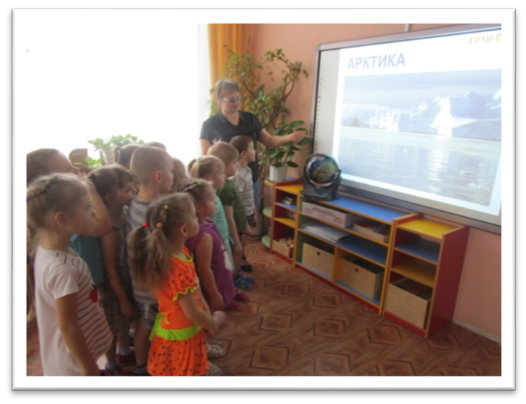 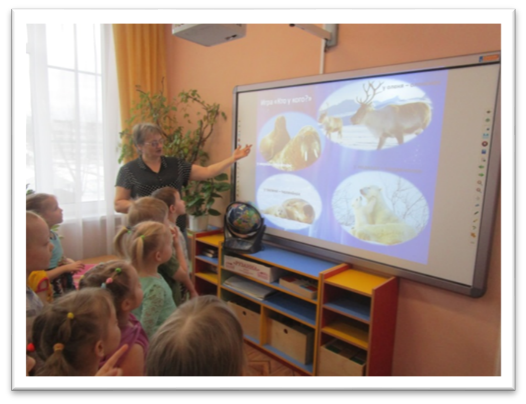 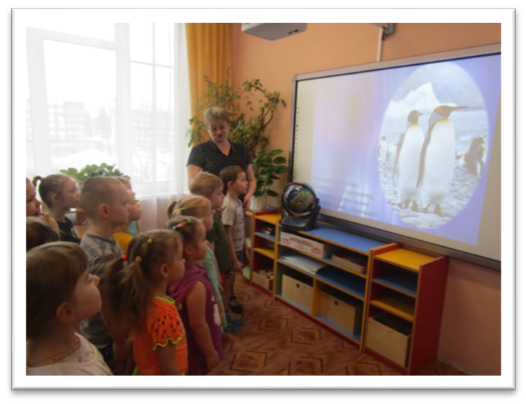 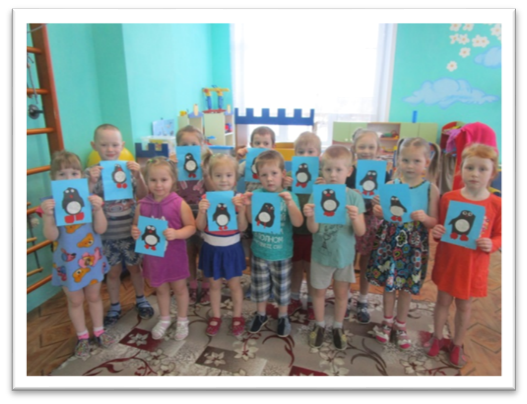 